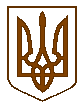 УКРАЇНАБілокриницька   сільська   радаРівненського   району    Рівненської    області(сорок перша чергова сесія сьомого скликання)РІШЕННЯвід  29 березня  2019 року                                                                            № 927                                                                             Про затвердження Програми розвитку  та  збереження зелених насаджень населених    пунктів Білокриницької сільської   ради  на 2019 - 2020  рокиВідповідно до п. 22 ч. 1 ст. 26 Закону України «Про місцеве самоврядування в Україні», Законів  України «Про охорону  навколишнього природного середовища», «Про благоустрій населених пунктів України», з метою  комплексного підходу до збереження та розвитку зелених насаджень, а також організації роботи по підтриманню їх належного стану, за погодженням з  постійною депутатською  комісією Білокриницької  сільської  ради, Білокриницька сільська радаВИРІШИЛА:Затвердити   Програму  розвитку  та  збереження  зелених   насаджень населених  пунктів   Білокриницької сільської  ради на 2019 - 2020 роки згідно додатку 1.Провести  інвентаризацію  та паспортизацію зелених  насаджень населених пунктів Білокриницької сільської  ради.При формуванні бюджетів на 2019 - 2020 роки передбачати видатки  для фінансування  заходів програми та активізувати роботу  по залученню на їх реалізацію кошти  інших джерел фінансування, не заборонених чинним законодавством.Контроль за виконанням даного рішення покласти головного бухгалтера сільської ради М. Захожу та голову постійної  комісії з питань бюджету та фінансів, О. Зданевич.Сільський голова                                                                                  Т. ГончарукДодаток  1до рішення сесії Білокриницької сільської  ради
від «29»  березня  2019  р.  № 927ПРОГРАМАрозвитку та збереження  зелених  насаджень  населених  пунктівБілокриницької сільської ради на 2019 - 2020 рокиВступПрограма розвитку та збереження  зелених  насаджень  населених пунктів Білокриницької сільської ради на 2019 - 2020 роки  ґрунтується на аналізі наявних зелених насаджень населених пунктів Білокриницької сільської ради (далі Програма) розроблено на виконання Закону України «Про благоустрій населених пунктів», відповідно до Методичних рекомендацій з розроблення місцевих програм розвитку та збереження зелених насаджень, затверджених наказом Міністерства з питань житлово-комунального господарства України від 23.12.2011 року №4661. Загальні  положенняЗа функціональними ознаками зелені насадження населених пунктів поділяються на групи: зелені насадження представлені об’єктами загального користування, обмеженого користування (насадження на територіях житлових і громадських будинків, шкіл, дитячих закладів, промислових підприємств, спортивних споруд, закладів охорони здоров’я), спеціального призначення (насадження вздовж вулиць, у санітарно-захисних і охоронних зонах, на територіях кладовищ). У Білокриницькій сільській раді велике значення надається озелененню та  благоустрою територій населених пунктів. Однак, обсяг коштів, які виділяються з місцевого бюджету на ці цілі не дозволяє в повному обсязі забезпечити виконання робіт, пов’язаних з поточним  утриманням  існуючих  зелених насаджень, посадкою нових дерев та чагарників, відновленням квітників, створенням нових об’єктів озеленення.Програма розвитку та збереження зелених насаджень населених пунктів Білокриницької сільської ради на 2019 - 2020 роки визначає основні пріоритети  озеленення населених пунктів ради протягом 2 років з метою покращення навколишнього природного середовища, благоустрою, озеленення і екологічного стану населених пунктів, санітарно-епідеміологічного стану прибудинкових територій і об’єктів масового перебування та відпочинку населення, більш сприятливих умов для життєдіяльності людини.2. Нормативна база ПрограмиЗакони України «Про благоустрій населених пунктів», «Про охорону навколишнього природного середовища», «Про захист рослин», «Про рослинний світ», Правила утримання зелених насаджень у населених пунктах України, затверджені наказом Міністерства будівництва, архітектури та житлово-комунального господарства України від 10 квітня 2006 року №105, Методичні рекомендації з розроблення  місцевих програм розвитку та збереження зелених насаджень, затверджені наказом Мінжитлокомунгоспу  України від 23 грудня 2010 року № 466.3. Мета ПрограмиМетою Програми є:охорона, збереження та відтворення  на території ради  існуючих   зелених  насаджень та  утримання їх у впорядкованому  стані; ефективне виконання заходів із створення, відновлення та збереження зелених насаджень, парків, скверів тощо;активне впровадження квіткового оформлення населених пунктів, в’їздів до них, вертикального озеленення фасадів, озеленення балконів;оновлення якісного стану і збільшення асортименту зелених насаджень при здійсненні реконструкції і ремонтів об’єктів зеленого господарства, своєчасне виконання комплексних агротехнічних заходів з утримання зелених насаджень, їх захисту від хвороб і шкідників, кореневого і позакореневого підживлення добривами тощо;залучення до проведення заходів працівників підприємств, установ, громадських організацій, учнівської та студентської молоді;підтримання належного рівня забезпеченості населення ради озелененими територіями загального користування;стимулювання приватної підприємницької ініціативи у виконанні завдань Програми.4. Завдання  ПрограмиОсновними завданнями Програми є:забезпечення  максимального озеленення територій населених пунктів ради;доведення якісних та кількісних показників  об’єктів озеленення до  рівня  нормативних;збільшення кількості видів і якості зелених насаджень у відношенні до існуючих;вжиття заходів щодо боротьби із шкідниками та хворобами зелених  насаджень;пропагування в дитячих дошкільних закладах та учнівських  колективах важливості збереження та збільшення зелених насаджень в населених пунктах сільської ради, а також впливу зелених насаджень на покращення екологічної ситуації та на здоров’я людей.5.  Шляхи  реалізації  ПрограмиРеалізація заходів Програми забезпечується органами місцевого  самоврядування ради.6. Заходи ПрограмиПрограмою передбачена система заходів спрямованих на забезпечення збереження та примноження зелених насаджень у населених пунктах ради, поліпшення естетичного, санітарно-епідеміологічного стану прибудинкових територій і об’єктів масового перебування та відпочинку населення, а також залучення громадськості, підприємств, організацій, навчальних закладів до озеленення території ради.Таблиця 17. Фінансування заходів ПрограмиФінансування заходів Програми передбачається з місцевих бюджетів та за рахунок  інших  коштів, не  заборонених  чинним  законодавством.8. Фінансове забезпечення Програми розвитку та збереження зелених насаджень населених пунктів Білокриницької сільської радиТаблиця 29. Очікувані результати і ефективність ПрограмиОчікуваним результатом розвитку озеленення територій загального користування відповідно до ландшафтно-планувальних засад є збільшення площ зелених зон та розширення їх рекреаційних можливостей, в основному за рахунок захисних насаджень на схилах, навколо водойм, у районах житлової забудови, заліснення невпорядкованих територій. Виконання Програми дасть змогу покращити стан та забезпечити подальший комплексний розвиток зелених насаджень, сформувати базу даних щодо наявності та стану зелених насаджень ради.Реалізація Програми спрямовується на підтримування належного рівня забезпеченості населення якісними озелененими територіями загального користування згідно з державними будівельними і санітарними нормативами.Заступник сільського голови з питань діяльності виконавчих органів                                                        О. Казмірчук№  п/пЗміст заходуВиконавціТермін  виконанняДжерело фінансування1.Організація проведення робіт з посадки дерев та чагарників на вулицях, прилеглих територіях підприємств, установ, організацій в межах населених пунктів сільської радиВиконкомсільської  ради2019-2020 рокиМісцевий бюджет, інші джерела фінансування,не заборонені законодавством2.Організація проведення робіт із догляду за квітниками (поливання, прополювання, розпушування ґрунту, прибирання стебел) в межах населених пунктів сільської радиВиконком сільської  ради2019-2020 рокиМісцевий бюджет, інші джерела фінансування, не заборонені законодавством3.Організація проведення робіт із захисту зелених насаджень від шкідників і хвороб на території  населених пунктівВиконкомсільської  ради,2019-2020 рокиМісцевий бюджет, інші джерела фінансування, не заборонені законодавством4.Проведення інвентаризації та паспортизації зелених насаджень, розташованих на земельних ділянках, що не передані у власність чи користуванняВиконкомсільської  ради2019-2020 рокиМісцевий бюджет, інші джерела фінансування, не заборонені законодавством5.Проведення  тематичних  занять з  метою  пропагування  збереження  зелених  насаджень у  дитячих  дошкільних  закладах  та  серед  учнівської  молоді . Екологічне виховання населення, в т.ч. дітей дошкільного та шкільного вікуДНЗ с. Біла Криниця, Білокриницька ЗОШ 1-3 ст., Глинківська ЗОШ 1-2 ст.2019-2020 рокиМісцевий бюджет, інші джерела фінансування, не заборонені законодавством6.Проведення робіт з видалення аварійних, сухостійних зелених насаджень та таких, що досягли вікової межі на вулицях населених пунктів сільської радиВиконкомсільської  радиЗа потреби 2019-2020 рокиМісцеві бюджети, інші джерела фінансування, не заборонені законодавством7.Проведення робіт з обрізання зелених насаджень (формувальне, санітарне й омолоджувальне), догляд за живоплотами на територіях населених пунктів радиВиконкомсільської  ради2019-2020 рокиМісцеві бюджети, інші джерела фінансування, не заборонені законодавством8.Залучення дітей шкільного віку до участі в  благоустрою територій, розташованих біля шкіл, будинків культури, шляхом висаджування дерев, кущів, квітів тощоВиконкомсільської ради, Білокриницька ЗОШ 1-3 ст., Глинківська ЗОШ 1-2 ст.2019-2020 рокиМісцеві бюджети, інші джерела фінансування, не заборонені законодавством9.Ремонт та реконструкція вуличних зелених насаджень на вулицях населених пунктів радиВиконкомсільської  ради2019-2020 рокиМісцеві бюджети, інші джерела фінансування, не заборонені законодавством10.Розширення породного складу дерев та кущів, які використовуються на прибудинкових територіяхВиконкомсільської  ради2019-2020 рокиМісцеві бюджети, інші джерела фінансування, не заборонені законодавством11.Впровадження системи моніторингу зелених насаджень в населених пунктах радиВиконкомсільської  ради2019-2020 рокиМісцеві бюджети, інші джерела фінансування, не заборонені законодавством12.Проведення комплексу заходів з озеленення адміністративного центру с. Біла КриницяВиконком сільської ради2019-2020 рокиКошти сільського природоохоронного фондуОбсяг коштів, які пропонується залучити на виконання ПрограмиРокиРокиОбсяг коштів, які пропонується залучити на виконання Програми20192020Кошти місцевих бюджетів100 тис.грн.100 тис.грн.Кошти інших джерел, не заборонених чинним законодавством**